Głogów, dnia 19.05.2021 r.DGT.263.2.2021Państwowa Wyższa Szkoła Zawodowa w Głogowie ZAPROSZENIE DO SKŁADANIA OFERTna udzielenie zamówienia p.n.: Przygotowanie podręcznika symulacji medycznej oraz opracowanie bazy scenariuszy symulacyjnych w ramach projektu pn. „Utworzenie Monoprofilowego Centrum Symulacji Medycznej środkiem do poprawy jakości kształcenia pielęgniarek w Państwowej Wyższej Szkole Zawodowej w Głogowie”Zamawiający:Państwowa Wyższa Szkoła Zawodowa w Głogowie67-200 Głogów, ul. Piotra Skargi 5REGON: 391063799 NIP: 693-20-45-180           Przedmiot i tryb postepowania:Przedmiot postępowania:Przedmiotem postępowania jest Przygotowanie podręcznika symulacji medycznejoraz bazy scenariuszy symulacyjnych w ramach projektu pn. „Utworzenie Monoprofilowego Centrum Symulacji Medycznej środkiem do poprawy jakości kształcenia pielęgniarek w Państwowej Wyższej Szkole Zawodowej w Głogowie” (numer projektu POWR.05.03.00-00-0021/19) dofinansowywanego z Europejskiego Funduszu Społecznego w ramach  Programu Operacyjnego Wiedza Edukacja Rozwój 2014-2020, 
Oś V Wsparcie dla obszaru zdrowia,  Działanie 5.3 Wysoka jakość kształcenia na kierunkach medycznych;Szczegółowy zakres przedmiotu zamówienia określony został w Załączniku nr 1 do niniejszego zaproszenia do składania ofert;Zamówienie podzielone jest na 2 (dwie) części:Część I - przygotowanie podręcznika symulacji medycznej w ramach projektu pn. „Utworzenie Monoprofilowego Centrum Symulacji Medycznej środkiem do poprawy jakości kształcenia pielęgniarek w Państwowej Wyższej Szkole Zawodowej w Głogowie”,Część II – opracowanie bazy scenariuszy symulacyjnych w ramach projektu pn. „Utworzenie Monoprofilowego Centrum Symulacji Medycznej środkiem do poprawy jakości kształcenia pielęgniarek w Państwowej Wyższej Szkole Zawodowej w Głogowie”;Zamawiający nie dopuszcza składania oferty częściowych / wariantowych;Zamawiający nie dopuszcza możliwości powierzenia części lub całości zamówienia Podwykonawcom;Przedmiot zamówienia opisany został we Wspólnym Słowniku Zamówień (CPV) jako: CPV 80320000-3 – Usługi edukacji medycznej.Tryb postępowania:W związku z oszacowaniem wartości przedmiotu zamówienia poniżej kwot wskazanych w treści art. 2 ust. 1 pkt 1 ) ustawy z dnia 11 września 2019 r. - Prawo zamówień publicznych (t.j. Dz. U. Dz.U. 2019 poz. 2019), postępowanie o udzielenie zamówienia prowadzone jest na podstawie Regulaminu udzielania zamówień publicznych przez  Państwową Wyższą Szkołę Zawodową w Głogowie wprowadzonego Zarządzeniem nr 1/2021 Rektora Państwowej Wyższej Szkoły Zawodowej w Głogowie z dnia 4 stycznia 2021 r. oraz przy uwzględnieniu wytycznych w zakresie kwalifikowalności wydatków 
w ramach Europejskiego Funduszu Rozwoju Regionalnego, Europejskiego Funduszu Społecznego oraz Funduszu Spójności na lata 2014-2020.Termin wykonania przedmiotu zamówienia:Termin wykonania przedmiotu zamówienia:Część I: przygotowanie podręcznika symulacji medycznej – w terminie do dnia 30.09.2021 r. Część II: opracowanie bazy scenariuszy symulacyjnych – w terminie do dnia 30.06.2021 r.Osoby do kontaktu z Oferentami:Zamawiający wyznacza następujące osoby do kontaktu z Oferentami:Dominika Gorzelańczyk, Renata Pawlaczek od poniedziałku do piątku w godzinach od 8:00-15:00 tel. 76 832 04 44, e-mail: przetargi@pwsz.glogow.plWarunki udziału w postępowaniu:O zamówienia mogą ubiegać się Wykonawcy, którzy:złożą zgodną z wymaganiami Zamawiającego ofertę w przewidzianym do tego 
w niniejszym zaproszeniu do składania ofert terminie, przy czym kryterium zgodności oferty z wymaganiami Zamawiającego weryfikowane będzie na podstawie złożonych przez Oferenta dokumentów;posiadają doświadczenie w realizacji usług o przedmiocie i zakresie porównywalnym lub równoważnym z zakresem przedmiotu zamówienia wskazanym 
w treści Załącznika nr 1 do treści niniejszego zaproszenia do składania ofert, tj.:a) dysponują zespołem minimum 4-osobowym, składającym się z osób posiadających wykształcenie medyczne, które zrealizowały minimum 3 usługi szkoleniowe przygotowujące kompleksowo kadrę uczelni pielęgniarskiej do kształcenia metodami symulacji medycznej jako instruktor/trener symulacji medycznej oraz są autorami/współautorami 3 podręczników do prowadzenia zajęć symulacji medycznej przygotowywanych dla uczelni kształcących na kierunku pielęgniarstwo w ramach utworzenia i rozwoju Monoprofilowego Centrum Symulacji Medycznej w okresie ostatnich 3 lat. Spełnienie kryterium doświadczenia, o którym mowa w zdaniu poprzedzającym weryfikowane będzie na podstawie oświadczenia Wykonawcy 
o zrealizowanych usługach zawartego w formularzu ofertowym oraz w treści oświadczenia stanowiącego Załącznik nr 3 do niniejszego zaproszenia do składania ofert. Zamawiający zastrzega sobie uprawnienie do zwrócenia się do Wykonawcy - na każdym etapie postepowania - o wyjaśnienie treści złożonej oferty oraz o przedstawienie dokumentów potwierdzających posiadane doświadczenie osób skierowanych do realizacji zamówienia;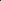  3) nie są powiązani kapitałowo lub osobowo z Zamawiającym, przy czym spełnienie kryterium weryfikowane będzie na podstawie oświadczenia Wykonawcy zawartego 
w treści oświadczenia stanowiącego Załącznik nr 3 do niniejszego zaproszenia do składania ofert;4) znajdują się w sytuacji finansowej i ekonomicznej zapewniającej prawidłowe 
i terminowe wykonanie zamówienia, przy czym spełnienie kryterium weryfikowane będzie na podstawie oświadczenia Wykonawcy zawartego w treści oświadczenia stanowiącego Załącznik nr 3 do niniejszego zaproszenia do składania ofert;5) nie otwarto ich likwidacji, ani nie ogłoszono upadłości, przy czym spełnienie kryterium weryfikowane będzie na podstawie oświadczenia Wykonawcy zawartego w treści oświadczenia stanowiącego Załącznik nr 3 do niniejszego zaproszenia do składania ofert.Kryterium oceny ofert:Złożone oferty będą oceniane przez Zamawiającego przy zastosowaniu następujących kryteriów :cena ofertowa - 100%Za ofertę najkorzystniejszą uznana zostanie oferta z najniższą ceną. Cena oferty musi obejmować wszelkie koszty związane z realizacją przedmiotu zamówienia. Cena oferty musi być wyrażona w złotych polskich. W ofercie należy podać cenę w rozbiciu na: Część I - przygotowanie podręcznika symulacji medycznej orazCzęść II - opracowanie bazy scenariuszy symulacyjnychW toku badania i oceny ofert Zamawiający może żądać od Wykonawców wyjaśnień lub dodatkowych dokumentów dotyczących treści złożonych ofert, ma także prawo do korygowania oczywistych omyłek pisarskich lub dotyczących wyliczeń ceny.Z oferentem, który złożył najkorzystniejszą ofertę  podpisana zostanie umowa stanowiąca Załącznik nr 5 do niniejszego zaproszenia do składania ofert.Termin związania ofertą:Wykonawca jest związany ofertą przez okres 30 dni, od dnia upływu terminu składania ofert.Sposób i termin składania ofert:Sposób składania ofert:Ofertę składa się:- w siedzibie Zamawiającego przy ul. Piotra Skargi 5, 67-200 Głogów pokój 117bądź - za pośrednictwem poczty elektronicznej przesyłając ją na adres mailowy: rudnik@pwsz.glogow.pl.Bądź- za pośrednictwem opcji składania ofert na https://bazakonkurencyjnosci.funduszeeuropejskie.gov.pl/ Termin składania ofert:Termin składania ofert upływa w dniu 26.05.2021 r. o godzinie 10:00Otwarcie i ocena złożonych ofert nastąpi w dniu 26.05.2021 r. o godzinie 10:15.Rozstrzygnięcie postępowania:W wyborze Wykonawcy zamówienia uczestnicy postępowania zostaną powiadomieni drogą mailową.Elementy oferty oraz załączniki do zaproszenia do składnia ofert:Kompletna oferta zawiera:Formularza ofertowy,Oświadczenie oferenta o spełnieniu wymogów udziału w postępowaniuOświadczenie Wykonawcy o zgodzie na przetwarzanie danych osobowychWzór umowyZałączniki do zaproszenia do składania ofert:Załącznik nr 1 – Opis przedmiotu zamówieniaZałącznik nr 2 – formularza ofertowyZałącznik nr 3 - oświadczenie o spełnieniu warunków udziału w postępowaniuZałącznik nr 4 – oświadczenie o zgodzie na przetwarzanie danych osobowychZałącznik nr 5 – wzór umowy Klauzula informacyjnaZgodnie z art. 13 ust. 1 i 2 rozporządzenia Parlamentu Europejskiego i Rady (UE) 2016/679 z dnia 27 kwietnia 2016 r. w sprawie ochrony osób fizycznych w związku 
z przetwarzaniem danych osobowych i w sprawie swobodnego przepływu takich danych oraz uchylenia dyrektywy 95/46/WE (ogólne rozporządzenie o ochronie danych) (Dz. Urz. UE L 119 z 04.05.2016, str. 1), dalej „RODO”, informuję, że: 1.	Administratorem Państwa danych osobowych jest Państwowa Wyższa Szkoła Zawodowa w Głogowie ul. Piotra Skargi 5, 67-200 Głogów, tel. 76/ 832 04 20.2.	Administrator wyznaczył Inspektora Ochrony Danych Osobowych – Urszulę Rudnik, do którego kontakt jest możliwy za pośrednictwem adresu e-mail: rudnik@pwsz.glogow.pl , tel. 76/832 04 20 lub korespondencyjnie na adres administratora z dopiskiem „Inspektor Ochrony Danych Osobowych”.3.	Pani/Pana dane osobowe będą przetwarzane w celu przeprowadzenia postępowania w trybie zapytania ofertowego w celu udzielenia zamówienia publicznego o wartości szacunkowej poniżej kwot obligujących do stosowania ustawy Prawo zamówień publicznych. Podstawa prawna: ustawa o finansach publicznych, ustawa Prawo zamówień publicznych, Kodeks cywilny oraz art. 6 ust. 1 lit. c) Rozporządzenia Parlamentu Europejskiego i Rady (UE) 2016/679 z dnia 27 kwietnia 2016 r. w sprawie ochrony osób fizycznych w związku z przetwarzaniem danych osobowych i w sprawie swobodnego przepływu takich danych oraz uchylenia dyrektywy 95/46/WE .4.	Pani/Pana dane będą przetwarzane wyłącznie w celach dla których zostały zebrane. Odbiorcami danych osobowych mogą być inni wykonawcy biorący udział 
w postępowaniu. Dane osobowe mogą być przekazane podmiotom i osobom, które uprawnione są do ich otrzymania przepisami prawa. 